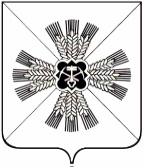 КЕМЕРОВСКАЯ ОБЛАСТЬ АДМИНИСТРАЦИЯ ПРОМЫШЛЕННОВСКОГО МУНИЦИПАЛЬНОГО ОКРУГАПОСТАНОВЛЕНИЕот «19» октября 2021 г. № 1757-Ппгт. ПромышленнаяО проведении публичных слушаний по проектам  межевания территорийНа основании Федерального закона от 06.10.2003 № 131-ФЗ                        «Об общих принципах организации местного самоуправления в Российской Федерации», статьей 5.1, 45 Градостроительного кодекса Российской Федерации, Устава муниципального образования Промышленновский муниципальный округ Кемеровской области - Кузбасса, в целях обеспечения устойчивого развития территорий, в том числе выделения элементов планировочной структуры, установления границ земельных участков, расположенных под многоквартирными жилыми домами:1. Провести публичные слушания по проектам межевания территорий:1.1. в п. Плотниково по ул. Дом Офицерского Состава, №№ д. 1, 2, 3, 4, в здании,  расположенном по адресу: п. Плотниково, пер. Советский, д. 1 а, 22.11.2021 года в 15-00 часов;1.2. в п. Плотниково по ул. Советская, №№ д. 8, 10, ул. Лесная,                        №№ д. 10, 12, ул. Советская, №№ д. 2, 4, 9, ул. Школьная, №№ д. 7, 7 а, 8, 9, 10, 11, 13, 15, 19, 21, 23, 25, 27, ул. Юбилейная, №№ д. 1, 2, 3, 4, 5, 36, 37, 38, 39, 40, 41, 42, 43, 51, 52, 53, 54, 55, 58, 59, 60, в здании,  расположенном                   по адресу: п. Плотниково, пер. Советский, д. 1 а, 23.11.2021 года в 15-00 часов.2. Организацию проведения публичных слушаний по проекта межевания территорий возложить на комиссию по подготовке проектов планировки и проектов межевания территорий и внесения изменений в проекты планировки и проекты межевания территорий, входящих в состав муниципального образования «Промышленновский муниципальный округ» (далее - комиссия).3. Разместить настоящее постановление на официальном сайте администрации Промышленновского муниципального округа                                    в сети Интернет, опубликовать в газете «Эхо».4. Контроль за исполнением настоящего постановления возложить                        на первого заместителя главы Промышленновского муниципального округа С.А. Федарюк.5.  Постановление вступает в силу со дня опубликования.Исп. Ю.А. КрыловаТел. 74734ГлаваПромышленновского муниципального округаД.П. Ильин